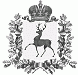 АДМИНИСТРАЦИЯ ЧЕРНОМУЖСКОГО СЕЛЬСОВЕТА   ШАРАНГСКОГО МУНИЦИПАЛЬНОГО РАЙОНА  НИЖЕГОРОДСКОЙ ОБЛАСТИПОСТАНОВЛЕНИЕот   01 .08.2017г.	N 27 Об утверждении схемы размещения нестационарных торговых объектов на территории Черномужского сельсовета Шарангского муниципального района Нижегородской области в новой редакции        В соответствии с Федеральными законами от 06.10.2003 № 131-ФЗ «Об общих принципах организации местного самоуправления в Российской Федерации», от 28.12.2009 № 381-ФЗ «Об основах государственного регулирования торговой деятельности в Российской Федерации»,  Законом Нижегородской области от 11.05.2010 № 70-З «О торговой деятельности в Нижегородской области», постановлением Правительства Нижегородской области от 22.03.2006 № 89 «Об утверждении Типовых правил работы объектов мелкорозничной сети на территории Нижегородской области», Приказом Министерства  промышленности , торговли и предпринимательства Нижегородской области от 13 сентября 2016 г  № 143 «О Порядке разработки и утверждения схем размещения нестационарных торговых объектов» (вместе с «Порядком разработки и утверждения органами местного самоуправления схем размещения нестационарных торговых объектов»), в целях упорядочения размещения нестационарных торговых объектов на территории Черномужского сельсовета Шарангского муниципального района Нижегородской области, администрация Черномужского сельсовета Шарангского муниципального района Нижегородской области (далее – администрация Черномужского сельсовета)  постановляет:1.Утвердить Схему размещения нестационарных торговых объектов на территории Черномужского сельсовета Шарангского муниципального района Нижегородской области сроком на 5 лет на период  с 01.11.2016 г. по 30.11.2021 г. согласно приложению.2. Постановление администрации Черномужского сельсовета Шарангского муниципального района Нижегородской области от 01.11.2016 г № 21 «Об утверждении схемы размещения нестационарных торговых объектов на территории Черномужского сельсовета Шарангского муниципального района Нижегородской области» признать утратившим силу.3.Контроль за исполнением настоящего постановления оставляю за собой.Глава администрации:	И.В.Алтаева  Утвержденапостановлением администрации Черномужского сельсоветаШарангского муниципального района Нижегородской областиот 01.08.2017 года №27Схемаразмещения нестационарных торговых объектов на территорииЧерномужского сельсовета  Шарангского муниципального района  Нижегородской области на период с 01.11.2016 г. по 30.11.2021 г.№ п/пАдрес торгового объектаТип торгового объектаКоличество мест размещения торговых объектовСпециализация торгового объектаПлощадь торгового объекта, кв.мСрок размещения торгового объектаВид собственности земельного участка123456781д.ЧерномужПрицеп-цистнерна1Реализация молока55летМуниципа льная2д.Пайдушево Прицеп-цистнерна1Реализация молока55летМуниципа льная3д.КачеевоПрицеп-цистнерна1Реализация молока55летМуниципа льная4д.ТуманкаПрицеп-цистнерна1Реализация молока55летМуниципа льная